NR 8 - EDIFICAÇÕESPublicaçãoD.O.U.Portaria GM n.º 3.214, de 08 de junho de 197806/07/78Atualizações/AlteraçõesD.O.U.14/06/8301/11/0110/05/11Portaria SSMT n.º 12, de 06 de outubro de 1983Portaria SIT n.º 23, de 09 de outubro de 2001Portaria SIT n.º 222, de 06 de maio de 20118.1. Esta Norma Regulamentadora - NR estabelece requisitos técnicos mínimos que devem ser observados nas edificações,para garantir segurança e conforto aos que nelas trabalhem.8.2. Os locais de trabalho devem ter a altura do piso ao teto, pé direito, de acordo com as posturas municipais, atendidas ascondições de conforto, segurança e salubridade, estabelecidas na Portaria 3.214/78. (Alterado pela Portaria SIT n.º 23, de 09de outubro de 2001)888.2.1. (Revogado pela Portaria SIT n.º 23, de 09 de outubro de 2001).3. Circulação..3.1. Os pisos dos locais de trabalho não devem apresentar saliências nem depressões que prejudiquem a circulação depessoas ou a movimentação de materiais. (Alterado pela Portaria SIT n.º 12, de 06 de outubro de 1983)8.3.2. As aberturas nos pisos e nas paredes devem ser protegidas de forma que impeçam a queda de pessoas ou objetos.(Alterado pela Portaria SIT n.º 12, de 06 de outubro de 1983)8.3.3. Os pisos, as escadas e rampas devem oferecer resistência suficiente para suportar as cargas móveis e fixas, para as quaisa edificação se destina. (Alterado pela Portaria SIT n.º 12, de 06 de outubro de 1983)8.3.4. As rampas e as escadas fixas de qualquer tipo devem ser construídas de acordo com as normas técnicas oficiais emantidas em perfeito estado de conservação. (Alterado pela Portaria SIT n.º 12, de 06 de outubro de 1983)8.3.5. Nos pisos, escadas, rampas, corredores e passagens dos locais de trabalho, onde houver perigo de escorregamento, serãoempregados materiais ou processos antiderrapantes.8.3.6 Os andares acima do solo devem dispor de proteção adequada contra quedas, de acordo com as normas técnicas elegislações municipais, atendidas as condições de segurança e conforto. (Alterado pela Portaria SIT n.º 222, de 06 de maio de288011).4. Proteção contra intempéries..4.1. As partes externas, bem como todas as que separem unidades autônomas de uma edificação, ainda que não acompanhemsua estrutura, devem, obrigatoriamente, observar as normas técnicas oficiais relativas à resistência ao fogo, isolamento térmico,isolamento e condicionamento acústico, resistência estrutural e impermeabilidade. (Alterado pela Portaria SIT n.º 12, de 06 deoutubro de 1983)8.4.2. Os pisos e as paredes dos locais de trabalho devem ser, sempre que necessário, impermeabilizados e protegidos contra aumidade. (Alterado pela Portaria SIT n.º 12, de 06 de outubro de 1983)8.4.3. As coberturas dos locais de trabalho devem assegurar proteção contra as chuvas. (Alterado pela Portaria SIT n.º 12, de06 de outubro de 1983)8.4.4. As edificações dos locais de trabalho devem ser projetadas e construídas de modo a evitar insolação excessiva ou falta deinsolação. (Alterado pela Portaria SIT n.º 12, de 06 de outubro de 1983)1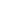 